AMRAPALI CLOUD VILLE FLOOR PLAN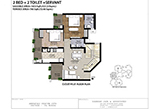 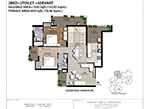 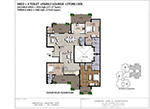 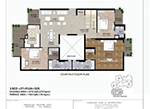 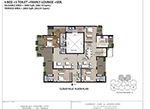 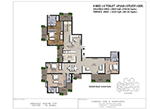 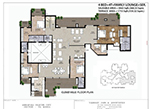 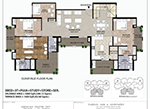 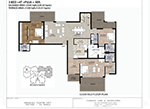 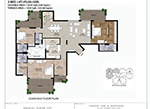 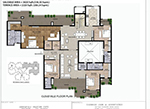 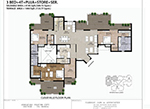 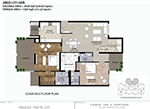 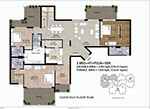 AMRAPALI CLOUD VILLE MASTER PLAN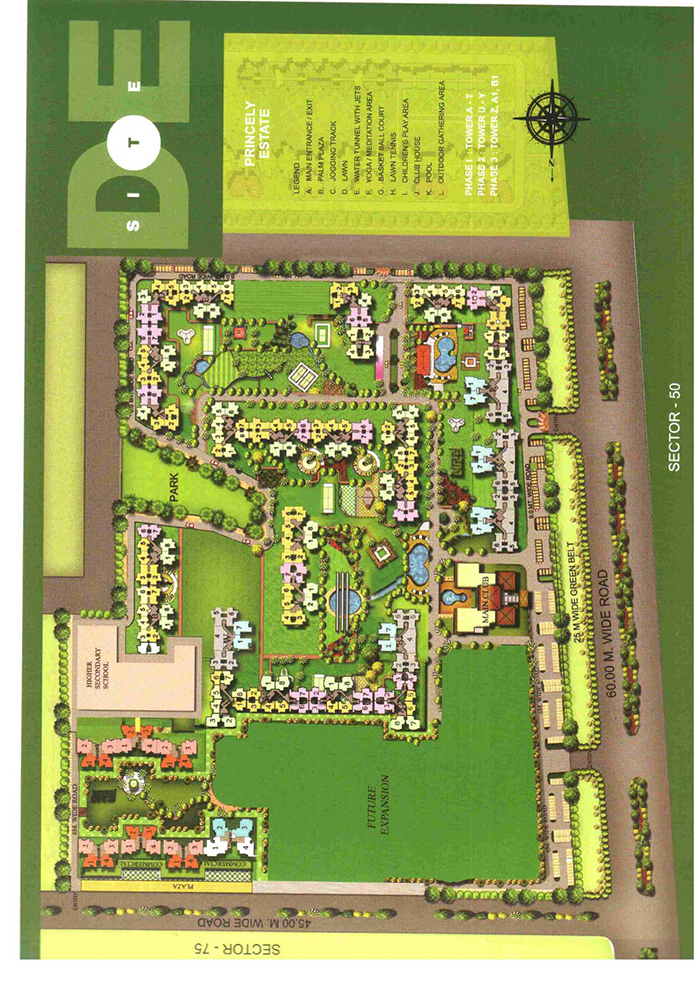 AMRAPALI CLOUD VILLE LOCATION MAP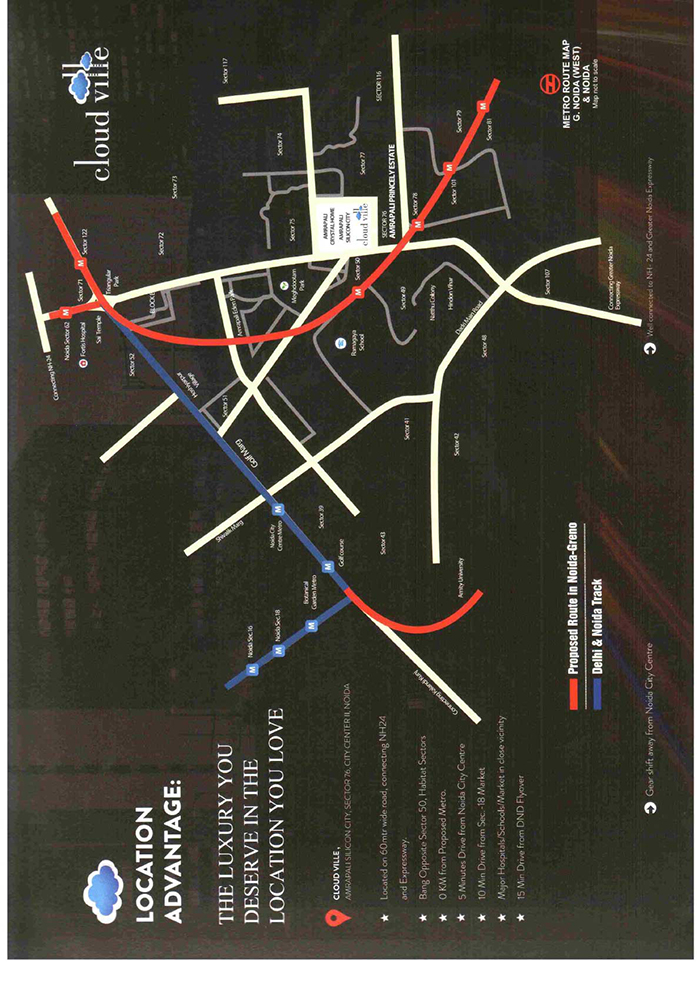 